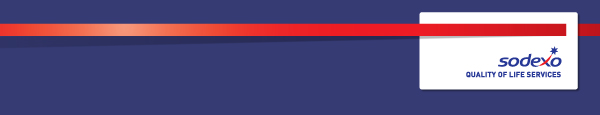 Function:  Mailroom / Print Room / Chauffeur DutiesMailroom / Print Room / Chauffeur DutiesPosition:  Mailroom Operative / DriverMailroom Operative / DriverContract Days:Monday - FridayMonday - FridayContract Hours:24 hrs.24 hrs.Hours of work:Tuesday, Wednesday & Thursday – 8.00am – 4.30pmTuesday, Wednesday & Thursday – 8.00am – 4.30pmImmediate manager 
(N+1 Job title and name):Peter Kitchen – Contracts Manager Peter Kitchen – Contracts Manager Position location:RenfrewRenfrew1.  Purpose of the Job – State concisely the aim of the job.  1.  Purpose of the Job – State concisely the aim of the job.  1.  Purpose of the Job – State concisely the aim of the job.  1.  Purpose of the Job – State concisely the aim of the job.  Collecting mail from local sorting officeSort incoming mailDistribute mail around siteFranking mail and organise to leave siteDriving/chauffeur dutiesUPS systems - dealing with out-going parcels and other client requests.General janitorial duties.Collecting mail from local sorting officeSort incoming mailDistribute mail around siteFranking mail and organise to leave siteDriving/chauffeur dutiesUPS systems - dealing with out-going parcels and other client requests.General janitorial duties.Collecting mail from local sorting officeSort incoming mailDistribute mail around siteFranking mail and organise to leave siteDriving/chauffeur dutiesUPS systems - dealing with out-going parcels and other client requests.General janitorial duties.Collecting mail from local sorting officeSort incoming mailDistribute mail around siteFranking mail and organise to leave siteDriving/chauffeur dutiesUPS systems - dealing with out-going parcels and other client requests.General janitorial duties.2. 	Organisation chart – Indicate schematically the position of the job within the organisation. It is sufficient to indicate one hierarchical level above (including possible functional boss) and, if applicable, one below the position. In the horizontal direction, the other jobs reporting to the same superior should be indicated.2. 	Organisation chart – Indicate schematically the position of the job within the organisation. It is sufficient to indicate one hierarchical level above (including possible functional boss) and, if applicable, one below the position. In the horizontal direction, the other jobs reporting to the same superior should be indicated.2. 	Organisation chart – Indicate schematically the position of the job within the organisation. It is sufficient to indicate one hierarchical level above (including possible functional boss) and, if applicable, one below the position. In the horizontal direction, the other jobs reporting to the same superior should be indicated.2. 	Organisation chart – Indicate schematically the position of the job within the organisation. It is sufficient to indicate one hierarchical level above (including possible functional boss) and, if applicable, one below the position. In the horizontal direction, the other jobs reporting to the same superior should be indicated.3.  Main assignments – Indicate the main activities / duties to be conducted in the job.Comply with all site regulations for mail room/print room materials and equipment as laid down by client and Sodexo.Ensure a high standard of personal hygiene and appearance and general cleanliness to comply with statutory and Company regulations, wearing company uniform as specified.Draw to the attention of the Sodexo Management any potential hazards on site or infringements of Health & Safety Legislation.Attend training & H&S meetings as is necessary to maintain standards in the contract and assist in carrying  out the job role efficientlyEnsure all equipment is kept clean & maintained in safe working order.  Report any defects to the Sodexo Management immediatelyComply with all Sodexo Company policies procedures and client site rules and regulationsComply with all Company & client policies and statutory regulations relating to Health & Safety, safe working practices, hygiene, cleanliness, fire and COSHH. This will include your awareness of any specific hazards in your work placeCarry out other reasonable tasks as directed by managementReport and take necessary action for any incidents of accidents, fire, theft, loss, damage, or other irregularities.5.  SignatureI agree that I have been fully briefed on my job role and that my job description has been explained.Employee’s Signature:Employee’s Name:Date:Manager’s Signature:Managers Name:Date: